南臺科技大學106學年度第一學期推動學生終身閱讀學習心得比賽班級:四技應日二乙 學號:4A5E0026 姓名:劉庭渝主題:人間福報 日期:106 年12月 10日  覺世家庭其他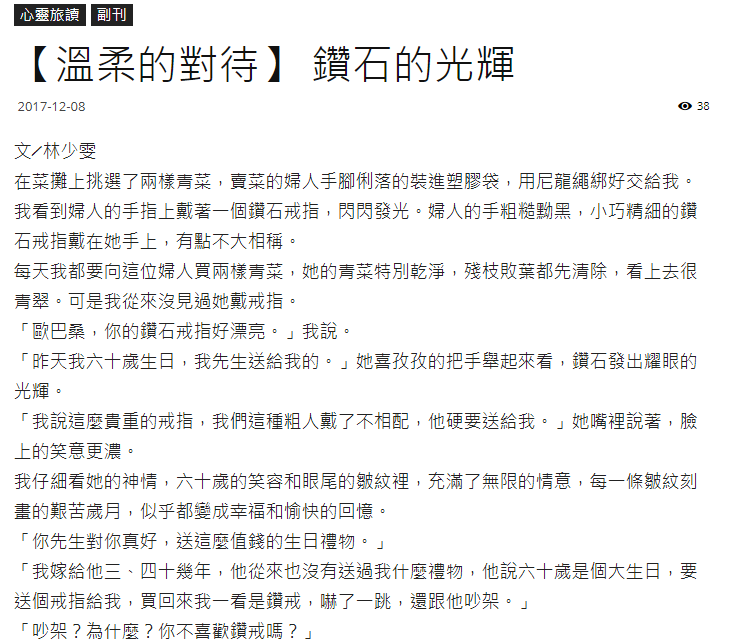 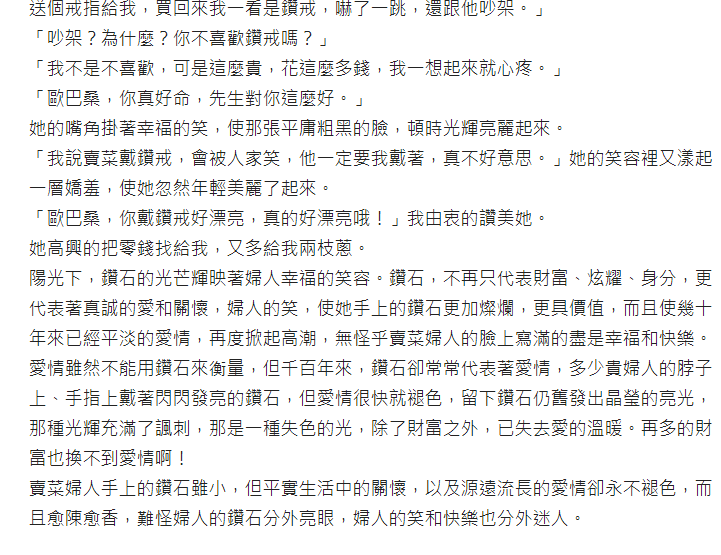 心得感想：鑽石，是每個女生嚮往的奢侈品。被求婚時，希望男方拿著好幾克拉的鑽戒，問你願不願意嫁給他。讓這鑽戒見證最浪漫的時刻。慢慢的，鑽戒變成炫富的附屬品，有錢人的脖子，手上甚至是耳朵上都有鑽石。但這不代表愛情就像鑽石光一樣永遠閃耀。愛情想要永久，必須靠兩人去經營。生活上的任何一件瑣事，都很有可能造成夫婦吵架，但是透過溝通，可以讓彼此越來越好，一起進步，做個讓人稱羨的鴛鴦夫婦。文中的賣老婦人，因為六十大壽，老公第一次買鑽戒給他。雖然克拉數不是很大，但重點是老公第一次買生日禮物給他。因為這份驚喜，讓老婦人的愛情又掀起高潮。老婦人嘴上說著浪費錢，但是還是非常開心的接受，並不是因為鑽石是每隔女人的夢想，而是這份禮物背後的意義。第一次老公送的禮物，想著這禮物，老公付出了多少努力，恨不得讓全天下的人知道，老婦人是最幸福的人。婦人不會因為自己是賣菜的攤販，就不敢戴鑽戒出門工作，帶這鑽戒出門，我想是老婦人愛老公的證明吧，讓來買菜的人都知道，老公很愛自己，但這行為並不會讓別人厭惡，和有錢人的鉉富不同，讓別人見證愛情的堅貞，是一節多浪漫的事啊！禮物，不再於貴重，而是在於心意，即使是一張卡片，也會讓人感動很久。一句話，也能是一種禮物，常常說出「我愛你」，就能讓人陶醉很久。和愛你的人說，讓他知道，你再為這份愛情努力吧！